РОССИЙСКАЯ ФЕДЕРАЦИЯСОВЕТ ДЕПУТАТОВ СЕЛЬСКОГО  ПОСЕЛЕНИЯДОБРИНСКИЙ  СЕЛЬСОВЕТДобринского муниципального района Липецкой области18-я сессия  2 созываРЕШЕНИЕ25.01.2021г.                      п.Добринка                            №64–рсО Положении о реестре муниципальной собственности сельского поселения Добринский сельсовет Добринского муниципального района Рассмотрев представленное администрацией сельского поселения Добринский сельсовет Положение о реестре муниципальной собственности сельского поселения Добринский сельсовет Добринского муниципального  района , руководствуясь Федеральным законом от 06.10.2003 № 131-ФЗ "Об общих принципах организации местного самоуправления в Российской Федерации», в соответствии с Уставом сельского поселения Добринский сельсовет, Совет депутатов сельского поселения Добринский сельсоветРЕШИЛ:Принять Положение о реестре муниципальной собственности сельского поселения Добринский сельсовет Добринского муниципального района.  2. Направить указанный нормативный правовой акт главе сельского поселения Добринский сельсовет для подписания и обнародования. 3. Настоящее решение вступает в силу со дня его официального обнародования.Председатель Совета депутатовсельского поселенияДобринский сельсовет                                                                         В.Н. Авцынов    Приняторешением Совета депутатовсельского поселения Добринский сельсовет от 25.01.2021 г. № 64-рсПоложение о Реестре муниципальной собственности сельского поселения Добринский сельсовет Добринского муниципального района Настоящее Положение устанавливает основные принципы создания и ведения Реестра муниципальной собственности (далее - Реестр) сельского поселения Добринский сельсовет, определяет состав информации об объектах учета, порядок ее сбора, обработки и актуализации, полномочия и ответственность организаций, участвующих в создании и ведении Реестра. Нормативной базой настоящего положения являются:- Гражданский кодекс Российской Федерации;- Положение об определении по объектного состава федеральной,  государственной и муниципальной собственности и порядке оформления прав собственности, утвержденного Распоряжением Президента РФ от 18.03.92 г. N 114-рп;- Постановление Правительства Российской Федерации "Об организации учета федерального имущества и ведение федерального реестр" от 03.07.1998 г. № 696.Данное Положение разработано в связи с необходимостью установления единой системы по объектного учета и эффективного использования муниципального имущества.1. ОБЩИЕ ПОЛОЖЕНИЯ.1. Реестр создается и ведется с целью составления всестороннего учета и организации управления объектами муниципальной собственности сельсовета анализа состояния экономической и социальной эффективности использования муниципального имущества по целевому назначению.Реестр представляет собой банк данных об объектах, находящихся в муниципальной собственности, формирующейся на основе данных местных органов власти и управления, предприятий и организаций.Реестр муниципальной собственности ведется как на бумажных (печатных), так и на электронных носителях. Последний является рабочим экземпляром, Реестр, в который постоянно вносятся изменения по мере принятия в установленном порядке соответствующих решений.2. Объектами учета и наблюдения Реестра являются:2.1. Муниципальные предприятия, организации и учреждения, обладающие самостоятельным балансом и являющиеся юридическими лицами2.2. Имущество органов местного самоуправления.2.3. Средства местного бюджета внебюджетного фонда и другие финансовые активы.2.4. Жилищный и нежилой фонды, находящиеся в муниципальной собственности.2.5. Объекты инженерной инфраструктуры.2.6. Доля муниципальной собственности в уставном капитале предприятий других форм собственности.2.7. Объекты незавершенного строительства.2.8. Земельные участки.2.9. Природные объекты.3. Данные Реестра формируются на основе Общероссийской системы классификации предприятий и организаций.4. Держателем Реестра является администрация сельского поселения.2. ПОРЯДОК ВЕДЕНИЯ РЕЕСТРА.1. Каждый вид объекта учета и наблюдения Реестра учитывается в разделах Реестра (приложения № 1, 2, 3).2. Ведение Реестра означает включение или исключение объекта из Реестра, а также изменившихся сведений об объекте:2.1. Включение объекта, имущества в Реестр означает внесение в Реестр сведений идентифицирующих юридическое лицо, а также сведений о муниципальном имуществе, находящемся в распоряжении данного юридического лица на правах хозяйственного ведения, оперативного управления, совладения, аренды, пользования.2.2. Исключение объекта из Реестра означает прекращение наблюдения окончанием действия прав распоряжения соответствующего юридического лица.2.3. Основаниями для включения или исключения из Реестра являются:- закон или иной акт Российской Федерации;- постановления и распоряжения Правительства Российской Федерации;- решения сессий сельского поселения Добринский сельсовет;- постановления и распоряжения главы администрации сельского поселения Добринский сельсовет;- договор купли-продажи муниципального имущества и предприятий;- решения арбитражного суда;2.4. Разделы Реестра и другие документы, на основании которых формируется Реестр муниципальной собственности, хранятся в администрации сельского поселения Добринский сельсовет.3. Информация по объектам учета и наблюдения Реестра в части функциональных показателей предоставляется предприятиями и организациями 2 раза в год в администрацию сельского поселения Добринский сельсовет.4. Порядок приема и обработки информации, предоставляемой по установленным формам, а также введение новых форм или отмена старых, изменение отдельных реквизитов форм Реестра устанавливаются соответствующим распоряжением главы администрации сельского поселения Добринский сельсовет.5. Пользователями Реестра в порядке, установленном администрацией сельского поселения Добринский сельсовет, являются органы местного самоуправления, предприятия, организации, включая и иностранных предпринимателей, заинтересованных в получении данных о муниципальном имуществе.6. Муниципальные предприятия и учреждения, а также предприятия иной организационно-правовой формы, в уставном капитале которых есть доля муниципальной собственности, после оформления учредительных документов обязаны представить соответствующую заполненную форму раздела Реестра в администрацию сельского поселения Добринский сельсовет.7. Администрация сельского поселения Добринский сельсовет имеет право:- запрашивать и получать от всех предприятий и организаций, находящихся на территории сельского поселения Добринский сельсовет, необходимую для ведения Реестра информацию об их имущественном комплексе;- контролировать достоверность получаемой информации.8. Администрация сельского поселения Добринский сельсовет обязана:- организовать работу по созданию и ведению Реестра муниципальной собственности сельского поселения Добринский сельсовет.;- направлять предприятиям и организациям уведомления об отнесении объекта имущества к муниципальной собственности.9. При ликвидации Реестра сведения, находящиеся в нем, передаются в архив местного самоуправления Добринского муниципального района на основании распоряжения главы администрации сельского поселения Добринский сельсовет.Глава сельского поселенияДобринский сельсовет                                                                          Н.В.Чижов     Приложение № 1положению о Реестре муниципальной собственностисельского поселения Добринский сельсовет Добринского муниципального районаРЕЕСТРмуниципальной собственности муниципального образования сельского поселения Добринский сельсовет Добринского муниципального района Раздел 1. Недвижимое имуществоПриложение № 2положению о Реестре муниципальной собственностисельского поселения Добринский сельсовет Добринского муниципального районаРаздел 2. Движимое имуществоПриложение № 3положению о Реестре муниципальной собственностисельского поселения Добринский сельсовет Добринского муниципального районаРаздел 3. Муниципальные унитарные предприятия, муниципальные учреждения, хозяйственные общества, акции, доли (вклады) в уставном  (складочном) капитале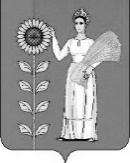 Реестровый номерНаименование недвижимого имуществаАдрес (местоположение) недвижимого имуществаКадастровый номер муниципального недвижимого имуществаКадастровый номер муниципального недвижимого имуществаПлощадь, протяженность и (или) иные параметры, характеризующие физические свойства недвижимого имуществаПлощадь, протяженность и (или) иные параметры, характеризующие физические свойства недвижимого имуществаБалансовая стоимость недвижимого имущества и Балансовая стоимость недвижимого имущества и Начисленная  амортизация (износе), руб.Начисленная  амортизация (износе), руб.кадастровой стоимости недвижимого имуществаДаты возникновения и прекращения права муниципальной собственности на недвижимое имуществоРеквизиты документов - оснований возникновения (прекращения) права муниципальной собственности на недвижимое имуществоРеквизиты документов - оснований возникновения (прекращения) права муниципальной собственности на недвижимое имуществоСведения о правообладателе муниципального недвижимого имуществаСведения о правообладателе муниципального недвижимого имуществаСведения об установленных в отношении муниципального недвижимого имущества ограничениях (обременениях) с указанием основания и даты их возникновения и прекращенияСведения об установленных в отношении муниципального недвижимого имущества ограничениях (обременениях) с указанием основания и даты их возникновения и прекращенияПодраздел  1.  Здания, сооруженияПодраздел  1.  Здания, сооруженияПодраздел  1.  Здания, сооруженияПодраздел  1.  Здания, сооруженияПодраздел  1.  Здания, сооруженияПодраздел  1.  Здания, сооруженияПодраздел  1.  Здания, сооруженияПодраздел  1.  Здания, сооруженияПодраздел  1.  Здания, сооруженияПодраздел  1.  Здания, сооруженияПодраздел  1.  Здания, сооруженияПодраздел  1.  Здания, сооруженияПодраздел  1.  Здания, сооруженияПодраздел  1.  Здания, сооруженияПодраздел  1.  Здания, сооруженияПодраздел  1.  Здания, сооруженияПодраздел  1.  Здания, сооруженияПодраздел  1.  Здания, сооруженияПодраздел  1.  Здания, сооруженияПодраздел  2. Земельные участкиПодраздел  2. Земельные участкиПодраздел  2. Земельные участкиПодраздел  2. Земельные участкиПодраздел  2. Земельные участкиПодраздел  2. Земельные участкиПодраздел  2. Земельные участкиПодраздел  2. Земельные участкиПодраздел  2. Земельные участкиПодраздел  2. Земельные участкиПодраздел  2. Земельные участкиПодраздел  2. Земельные участкиПодраздел  2. Земельные участкиПодраздел  2. Земельные участкиПодраздел  2. Земельные участкиПодраздел  2. Земельные участкиПодраздел  2. Земельные участкиПодраздел  2. Земельные участкиПодраздел  2. Земельные участки  Подраздел  3. Жилой фонд  Подраздел  3. Жилой фонд  Подраздел  3. Жилой фонд  Подраздел  3. Жилой фонд  Подраздел  3. Жилой фонд  Подраздел  3. Жилой фонд  Подраздел  3. Жилой фонд  Подраздел  3. Жилой фонд  Подраздел  3. Жилой фонд  Подраздел  3. Жилой фонд  Подраздел  3. Жилой фонд  Подраздел  3. Жилой фонд  Подраздел  3. Жилой фонд  Подраздел  3. Жилой фонд  Подраздел  3. Жилой фонд  Подраздел  3. Жилой фонд  Подраздел  3. Жилой фонд  Подраздел  3. Жилой фонд  Подраздел  3. Жилой фондПодраздел  4. Объекты инженерной инфраструктурыПодраздел  4. Объекты инженерной инфраструктурыПодраздел  4. Объекты инженерной инфраструктурыПодраздел  4. Объекты инженерной инфраструктурыПодраздел  4. Объекты инженерной инфраструктурыПодраздел  4. Объекты инженерной инфраструктурыПодраздел  4. Объекты инженерной инфраструктурыПодраздел  4. Объекты инженерной инфраструктурыПодраздел  4. Объекты инженерной инфраструктурыПодраздел  4. Объекты инженерной инфраструктурыПодраздел  4. Объекты инженерной инфраструктурыПодраздел  4. Объекты инженерной инфраструктурыПодраздел  4. Объекты инженерной инфраструктурыПодраздел  4. Объекты инженерной инфраструктурыПодраздел  4. Объекты инженерной инфраструктурыПодраздел  4. Объекты инженерной инфраструктурыПодраздел  4. Объекты инженерной инфраструктурыПодраздел  4. Объекты инженерной инфраструктурыПодраздел  4. Объекты инженерной инфраструктурыПодраздел  ….Подраздел  ….Подраздел  ….Подраздел  ….Подраздел  ….Подраздел  ….Подраздел  ….Подраздел  ….Подраздел  ….Подраздел  ….Подраздел  ….Подраздел  ….Подраздел  ….Подраздел  ….Подраздел  ….Подраздел  ….Подраздел  ….Подраздел  ….Подраздел  ….Реестровый номерНаименование движимого имуществаСведения о балансовой стоимости движимого имущества и начисленной амортизации (износе)Даты возникновения и прекращения права муниципальной собственности на движимое имуществоРеквизиты документов - оснований возникновения (прекращения) права муниципальной собственности на движимое имуществоСведения о правообладателе муниципального движимого имуществаСведения об установленных в отношении муниципального движимого имущества ограничениях (обременениях) с указанием основания и даты их возникновения и прекращенияНаименование акционерного общества-эмитента, его основной государственный  регистрационный  номерКоличество акций, выпущенных акционерным обществом (с указанием количества привилегированных акций), и размер доли в уставном капитале образованию, в процентахНоминальная стоимость акцийНаименование хозяйственного общества, товарищества, его основный государственный регистрационный номерРазмер уставного (складочного) капитала хозяйственного общества, товарищества и доли муниципального образования в уставном (складочном) капитале в процентахПодраздел  1. ТранспортПодраздел  1. ТранспортПодраздел  1. ТранспортПодраздел  1. ТранспортПодраздел  1. ТранспортПодраздел  1. ТранспортПодраздел  1. ТранспортПодраздел  1. ТранспортПодраздел  1. ТранспортПодраздел  1. ТранспортПодраздел  1. ТранспортПодраздел  1. ТранспортПодраздел  2. ОборудованиеПодраздел  2. ОборудованиеПодраздел  2. ОборудованиеПодраздел  2. ОборудованиеПодраздел  2. ОборудованиеПодраздел  2. ОборудованиеПодраздел  2. ОборудованиеПодраздел  2. ОборудованиеПодраздел  2. ОборудованиеПодраздел  2. ОборудованиеПодраздел  2. ОборудованиеПодраздел  2. ОборудованиеПодраздел  3. Акции, доли(вклады) в уставных (складочных) капиталах хозяйственных обществПодраздел  3. Акции, доли(вклады) в уставных (складочных) капиталах хозяйственных обществПодраздел  3. Акции, доли(вклады) в уставных (складочных) капиталах хозяйственных обществПодраздел  3. Акции, доли(вклады) в уставных (складочных) капиталах хозяйственных обществПодраздел  3. Акции, доли(вклады) в уставных (складочных) капиталах хозяйственных обществПодраздел  3. Акции, доли(вклады) в уставных (складочных) капиталах хозяйственных обществПодраздел  3. Акции, доли(вклады) в уставных (складочных) капиталах хозяйственных обществПодраздел  3. Акции, доли(вклады) в уставных (складочных) капиталах хозяйственных обществПодраздел  3. Акции, доли(вклады) в уставных (складочных) капиталах хозяйственных обществПодраздел  3. Акции, доли(вклады) в уставных (складочных) капиталах хозяйственных обществПодраздел  3. Акции, доли(вклады) в уставных (складочных) капиталах хозяйственных обществПодраздел  3. Акции, доли(вклады) в уставных (складочных) капиталах хозяйственных обществ------------Подраздел  ….Подраздел  ….Подраздел  ….Подраздел  ….Подраздел  ….Подраздел  ….Подраздел  ….Подраздел  ….Подраздел  ….Подраздел  ….Подраздел  ….Подраздел  ….Полное наименование и организационно-правовая форма юридического лицаАдрес (местонахождение)Основной государственный регистрационный номер и дата государственной регистрацииРеквизиты документа - основания создания юридического лица (участия муниципального образования в создании (уставном капитале) юридического лица)Размер уставного фонда (для муниципальных унитарных предприятий)Размер доли, принадлежащей муниципальному образованию в уставном (складочном) капитале, в процентах (для хозяйственных обществ и товариществ)Данные о балансовой и остаточной стоимости основных средств (фондов) (для муниципальных учреждений и муниципальных унитарных предприятий)Среднесписочная численность работников (для муниципальных учреждений и муниципальных унитарных предприятий).Подраздел  1.  Муниципальные учрежденияПодраздел  1.  Муниципальные учрежденияПодраздел  1.  Муниципальные учрежденияПодраздел  1.  Муниципальные учрежденияПодраздел  1.  Муниципальные учрежденияПодраздел  1.  Муниципальные учрежденияПодраздел  1.  Муниципальные учрежденияПодраздел  1.  Муниципальные учреждения--------Подраздел  2. Муниципальные предприятияПодраздел  2. Муниципальные предприятияПодраздел  2. Муниципальные предприятияПодраздел  2. Муниципальные предприятияПодраздел  2. Муниципальные предприятияПодраздел  2. Муниципальные предприятияПодраздел  2. Муниципальные предприятияПодраздел  2. Муниципальные предприятия--------Подраздел  3. Общества с ограниченной ответственностьюПодраздел  3. Общества с ограниченной ответственностьюПодраздел  3. Общества с ограниченной ответственностьюПодраздел  3. Общества с ограниченной ответственностьюПодраздел  3. Общества с ограниченной ответственностьюПодраздел  3. Общества с ограниченной ответственностьюПодраздел  3. Общества с ограниченной ответственностьюПодраздел  3. Общества с ограниченной ответственностью--------Подраздел  ……Подраздел  ……Подраздел  ……Подраздел  ……Подраздел  ……Подраздел  ……Подраздел  ……Подраздел  ……